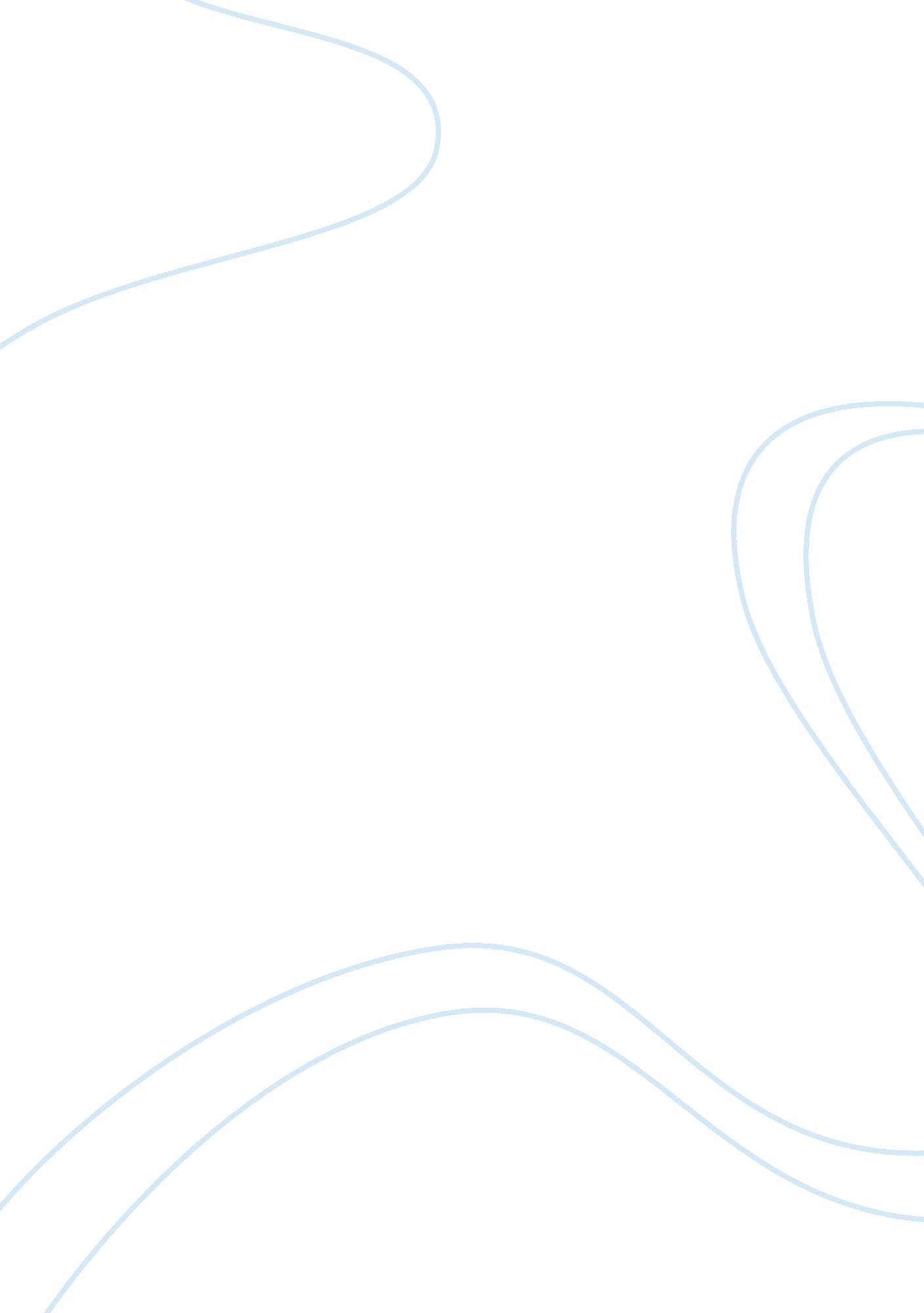 Free the etihad airways essay sampleEngineering, Aviation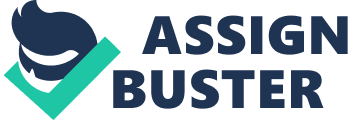 The student name The Etihad Airways is one of the leading airways in the world. The Airways has various surveys for each flight to all part of the world. Anyone who flies from any destination offers a survey on the experience for the journey. On the FAG page, there are questions specific for some countries. For example, some customers flying to USA are concerned of the processes of obtaining Visa from Abu Dhabi, the headquarters of Etihad airlines. The service is made for all customers flying to any destination in America. In addition, the allowance is fifty kilograms for the first class and forty kilograms for the business class and thirty kilograms for the economy class for non-USA and Canada lights. For the three quest travel classes to and from Brazil, USA, and Canada the luggage limits for first class in is 2* 32 kg, Business class 2*32 while he economy class is 2* 23 kg. 
It also has fare offers for those travelling to USA for a return ticket From Australia i. e. $1732 for a return ticket and $ 2147 to South America. There are other flight fare offers; from Abu Dhabi to Karachi is charged from AED 1115 (“ Special Fare to Karachi,” n. d), and from Dubai-Karachi from AED 1115. And from Abu Dhabi to Jeddah in the economy class is charged from AED 1635, AED 1655 to Medina and from Dubai to Jeddah and Medina is AED 1635 and 1655 respectively. 
The South African websites, the Etihad airlines offer the top five things to do while in South Africa. These include, swimming at the Boulders Beach that has wild penguins, watching the largest mammals at the Cape Peninsula, car ride to the top of the Table Mountain, and a guided tour at the Blyde River Nature Reserve where one can get close to the Big five animal (“ Flights to South Africa,” n. d). References Special Fare to Karachi!(n. d)Acessed on October 29, 2014 from http://www. lastminute. com. au/airfares-on-sale/etihad-airways-airfares 
Flights to South Africa (n. d). Accessed on October 29, 2014 from http://flights. etihad. com/en/flights-to-south-africa 